ORTHOPEDIE-ORTHESE-PODOLOGIEFORMATION2018			Diplôme d’Orthopédiste-Orthésiste-Podologiste	Mazamet (81)2017-2018		Formation Orthopédie-Orthèse-Podologie 	          	CCI Mazamet (81)Juin 2016		Stage découverte Cabinet d'Orthopédie-Orthèse      	Saint-Juéry (81)2008			Baccalauréat Sciences Médico-Sociales			Albi (81)COMPETENCES	- Accueil des patients, capacité d'écoute, polyvalence- Fabrication de semelles orthopédiques et orthèses de mains ainsi que ceintures et corsets sur mesure, compression veineuse, bonnes connaissances en anatomie	- Bonne organisation, aime travailler en équipe, curiosité de la découverte, sens du détail.         AUTRES COMPETENCESLANGUES : 							      INFORMATIQUE :- Anglais et Espagnol (niveau intermédiaire) ;			      - Word, Excel, Open OfficeEXPERIENCES ET STAGES PROFESSIONNELS- Juillet 2018			Stage magasin de matériel médical à Courbevoie (92) et Versailles (78)- Mai 2018			Stage dans un cabinet d’Orthoprothésiste à Strasbourg (67)- Février 2018			Stage à l’Institut de la Main et du Membre Supérieur de Montpellier (34)- Déc 2016 à Sept 2017		Agent de Service Hospitalier	      Clinique de Castres- Janvier-Février 2016		Agent recenseur		      	      Mairie de Castres- Août 2011- Déc 2015		Agent de Service Hospitalier	      EHPAD de Lautrec- Juillet- Août 2010		Chauffeur-livreur de repas	      	      C.C.A.S. de CastresChristelle SABLAYROLLES16 Rue Commandant Wauthier81100 CASTRESTèl : 06.82.73.09.94Email : christelle.sablayrolles@live.fr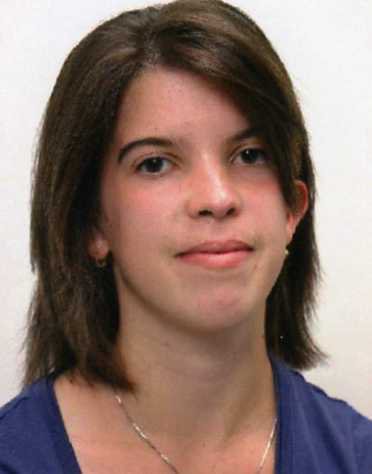 